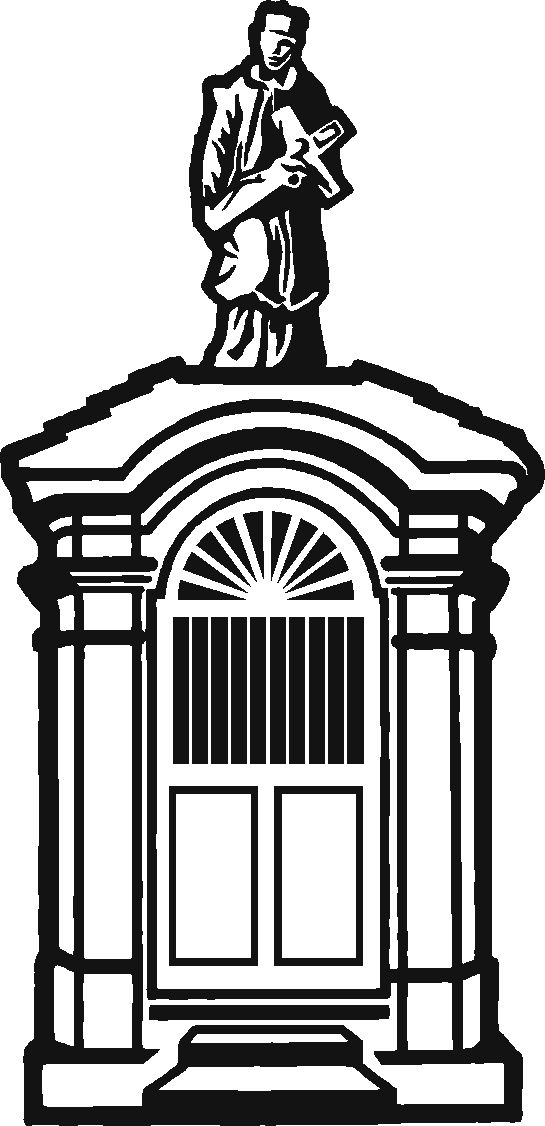 Vážení spoluobčané,obracím se na Vás s informací, která ve svém důsledku a svým vývojem nemusí být pro všechny naše občany z hlediska provozu naší obce vždy pouze příjemná.Zahajujeme výstavbu vodovodu a kanalizace, celá tato akce se správně nazývá:„ Drozdov – vodovodní přivaděč, vodovod, vodojem, kanalizace a ČOV „              Stavbu pro nás bude provádět  SPOLEČNOST DROZDOV, jedná se o sdružení firem: VPK Suchý s.r.o., Zásmuky, ZEPRIS s.r.o., Praha 4 a Metrostav a.s., Praha 8. , oprávněným zástupcem této společnosti je VPK Suchý. Tato společnost zvítězila ve výběrovém řízení na dodavatele stavby s celkovou cenou díla 105 454 161,- Kč ( cena bez DPH ). Naše obec se musela stát plátcem DPH.             Technický dozor stavebníka, koordinaci BOZP a činnost administrátora žádosti o dotaci bude provádět firma Vodohospodářský rozvoj a výstavba a.s., Praha 5.  Projektovou dokumentaci pro výstavbu vypracovala projekční kancelář Ing. Jiří Jodl - inženýring, stavby, projekce. Ing. Jodl bude provádět autorský dozor v průběhu výstavby.              Pracovníci těchto sdružení a firem nás budou provázet v našem každodenním životě až do konce roku 2017, kdy by měla být výstavba ukončena. Přípravné práce již byly zahájeny a byla zahájena výstavba vodovodního přivaděče a vodojemu. Předpokládáme, že ještě v letošním roce začnou práce na vodovodním řadu a kanalizačních stokách v některých ulicích a práce na ČOV.             Soustava splaškových kanalizačních stok v naší obci je navržena tak, aby zajistila odvod splaškových vod ze všech domácností do čistírny odpadních vod umístěné pod obcí, v nejnižším místě obce, u Drozdovského  potoka, pod zahradou č.p. 30.  Vodovodní řady jsou navržené jako samospádové. Vodovodní řady a kanalizační stoky budou dle projektové dokumentace pokládány v souběhu do společného výkopu, v rozdílných výškových úrovních a následně se budou provádět jednotlivé přípojky. Přípojky splaškové kanalizace budou napojeny odbočkou na novou kanalizační stoku, která bude  umístěna v komunikaci. Z toho důvodu je nutné, aby majitelé nemovitostí přesně znali určené místo napojení splaškové kanalizace vycházející z rod. domku (žumpu lze přepojit nebo obejít). Součástí kanalizační přípojky bude revizní šachta, která bude umístěna v uličním prostoru co nejblíže k hranici vašeho pozemku. Vodovodní přípojky budou prováděny navrtáním na již položený vodovodní řad.   Součástí vodovodních přípojek budou vodoměrné šachty s umístěným vodoměrem nebo přípojky budou mít vodoměr v objektu. Vodoměrná šachta bude na pozemku majitele. Kanalizační přípojky na stávající kanalizační síť budou ponechány pro odvod povrchových vod z objektů. Do této stávající kanalizační soustavy nesmí být v budoucnu sváděny žádné splaškové vody. Budujeme novou splaškovou kanalizaci a čistírnu odpadních vod pouze pro obec Drozdov. Ten, kdo si nenechá zhotovit kanalizační přípojku na splaškovou kanalizaci, bude v budoucnu dokladovat likvidaci splaškových vod. Kontrolou je pověřen Odbor životního prostředí a Krajská hygienická stanice Stř. kraje , která  bude vyžadovat doklady o pravidelné likvidaci splaškových vod z domovních žump na čistírně odpadních vod  v Hořovicích nebo i jinde. To nebude levná záležitost, proto předpokládáme, že se na splaškovou kanalizaci napojí všechny objekty.           Abychom měli v Drozdově dostatečné množství pitné vody, aby nebylo nutné vrtat další domovní studny, bude vybudovaný vodovodní přivaděč, jehož trasa je navržena z Hořovic ( napojení  na stávající rozvod vody ze Želivky je na Cintlovce ), přes Záluží, nad Drozdov, do prostoru Velké Zbirovky ( u Myslivecké chaty ),kde bude postaven vodojem a odtud bude zajištěno zásobování našich domácností pitnou vodou samospádem.          To bylo několik vět k doplnění informací o tomto projektu pro ty z Vás, kterým ještě tyto informace chyběli. Pro obec je tato výstavba velikou finanční zátěží, proto, jak jistě již většina z Vás ví, se obecní zastupitelstvo opakovaně snaží zajistit finanční podporu formou vhodných dotačních programů, již řadu let. Podařilo se nám získat pro náš záměr finanční podporu formou dotace z Ministerstva zemědělství ČR ve výši 65 % z uznatelných nákladů stavby ( do těchto nákladů se např. nepočítají veřejné části domovních přípojek ). Dále jsme získali finanční podporu formou dotace z rozpočtu Středočeského kraje ze Středočeského fondu životního prostředí v celkové výši 10 mil. Kč. Bohužel i po získání těchto finančních podpor nemáme jako obec naspořené tak vysoké prostředky na financování zbylé části stavby, proto jsme uzavřeli smlouvu na poskytnutí finančního úvěru ve výši 15 mil. Kč. Protože nejsou veřejné části domovních přípojek součástí poskytnutí dotace, je nutné, za tuto část přípojek požadovat o Vás, občanů finanční podpory formou poskytnutí příspěvku na zlepšení životního prostředí v obci. Tento příspěvek bude pro občany mající trvalé bydliště v obci ve výši 15 000,- Kč za jednu přípojku ( vodovodní, nebo kanalizační ), nebo 20 000 Kč za dvě přípojky ( vodovodní a kanalizační ). Občané, kteří nemají trvalé bydliště v naší obci, budou mít příspěvek za jednu přípojku ve výši 18 000,- Kč a za dvě přípojky ve výši 23 000,- Kč. Pro účel zaplacení příspěvku na zajištění projektové dokumentace stavebního povolení a provedení veřejných částí domovních přípojek jsou vypracovány smlouvy, které Vám budou zastupiteli doručeny. Doplněné a podepsané smlouvy budete moci odevzdat zpět zastupitelům, nebo do prodejny Jednoty, nebo na obecní úřad.  Po kontrole těchto smluv a jejich podepsání starostou obce vám bude smlouva         vrácena. 			Pavel Sládek                                                                                                                      starosta obce